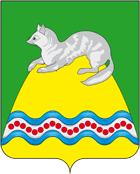 АДМИНИСТРАЦИЯ КРУТОГОРОВСКОГО СЕЛЬСКОГО ПОСЕЛЕНИЯ СОБОЛЕВСКОГО МУНИЦИПАЛЬНОГО РАЙОНАКАМЧАТСКОГО КРАЯ                                                ПОСТАНОВЛЕНИЕ   АДМИНИСТРАЦИИ КРУТОГОРОВСКОГО СЕЛЬСКОГО ПОСЕЛЕНИЯот «24»  апреля  2019 г. № 21п. Крутогоровский, Соболевский районОб обеспечении подачи заявленийо государственном кадастровом учете и государственной регистрации праваисключительно в электронном видеВ соответствии с Распоряжением Правительства Российской Федерации от 31.01.2017 №147-р «О целевых моделях упрощения процедур ведения бизнеса и повышения инвестиционной привлекательности субъектов Российской Федерации», в целях достижения целевых значений показателей Планов мероприятий («Дорожных карт») по внедрению в Камчатском крае целевых моделей регулирования и правоприменения «Постановка на кадастровый учет земельных участков и объектов недвижимого имущества», «Регистрация права собственности на земельные участки и объекты недвижимого имущества», утвержденных распоряжением Правительства Камчатского края от 15.02.2017 №66-РП                 АДМИНИСТРАЦИЯ ПОСТАНОВЛЯЕТ:         1. Обеспечить осуществление подачи заявлений о государственном кадастровом учете недвижимого имущества (в том числе земельных участков), находящегося в муниципальной собственности администрации Крутогоровского сельского поселения Соболевского муниципального района, и государственной регистрации прав на указанное имущество исключительно в электронном виде.            2. Опубликовать (обнародовать) настоящее постановление на официальном сайте администрации Крутогоровского сельского поселения Соболевского муниципального района в информационно-телекоммуникационной сети Интернет по адресу: http://krutogorovosp.ru.        3. Контроль за выполнением данного постановления возложить на Главу Крутогоровского сельского поселения.Глава администрации  Крутогоровскогосельского поселения                                                           Г.Н. Овчаренко	